斑马视觉实用视觉陈列技法课程学习陈列职业走向 CAREER PATH陈列帮你晋升：纵向发展：驻店陈列师—区域陈列师--陈列主管—陈列经理—视觉营销总监横向发展：运营—产品（买手）—培训—市场在时尚零售行业，懂得陈列，各个职能岗位，都优先录取！掌握陈列技能拥有更多的 晋升 机会 ！多品类视觉陈列教学 MULTI- - CATEGORY VM COURSE男装，女装，童装，珠宝首饰，鞋包配饰，家居，文创，商场等多个品类视觉陈列教学实操部分一对一针对不同学习目的和水平进行指导店主或品牌经营者解决实际问题，立刻提升品牌形象与销售！！！学期 班次 COURSE SCHEDULE全日制班：14 天 每月 15-28 日 每天 9：30~18：00周末班：每月下半个月两个周末（4 天），3-4 个月毕业兼职班：根据学员时间每月 15-28 日期间上课斑马绝对优势 OUR ADVANTAGEo  实操魔鬼训练营： 上午理论，下午实操 70%时间o  邀请行业实战经验最丰富导师 （15 年+ 20 年+在职经验）o  行业内独一无二 试听 机制o  拥有国内 最大 实操教室，小班授课，每人拥有 独立 实操区域，器架o  多品类陈列教学，一对一实操指导o  位于北京最时尚中心区域，看店调研感受时尚氛围o  行业内 唯一 承接企业大型陈列项目及内训的机构，增加您简历上的项目经验o  真实 多品类 零售店 内实操考试o  就业指导， 95% % 以上 入职率 升职率提供免费女生宿舍，先定先得！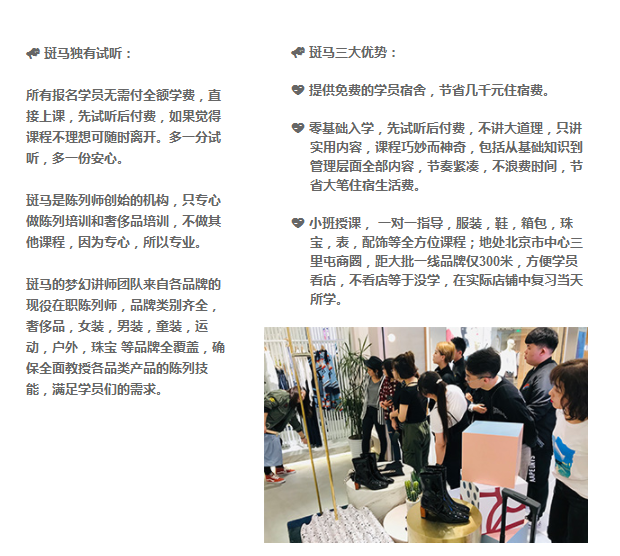 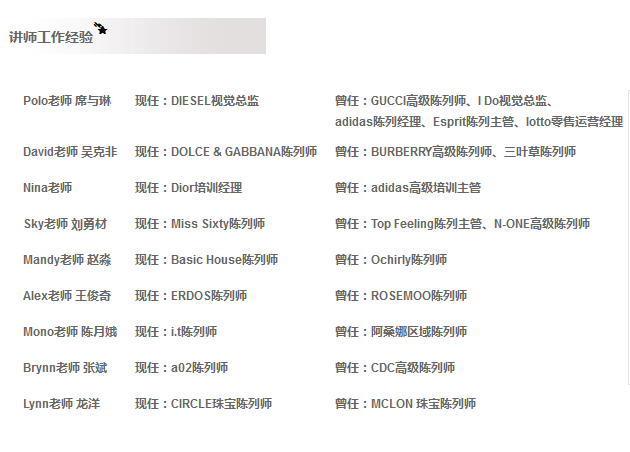 学习内容 COURSE CONTENT第 1  天：视觉陈列基础【8  课时】o  视觉陈列基础；品牌调性与陈列风格；o  陈列师职责与应具备的技能o  实操练习单件货品陈列技法（基本陈列法，创意陈列法 )o  服装，鞋，包，珠宝，配件 等o  实操练习叠装技法（基本叠法，创意叠法，快速叠法）o  实操练习挂件技法（正挂，侧挂，基本挂法，创意挂法）第 2  天：陈列色彩与制图软件基础【8  课时】o  色彩专业知识o  陈列中的色彩运用技法与案例分享o  实用手绘色彩搭配训练第 3  天：造型( 款式) 材质与风格【8  课时】o  常见材质专业知识o  造型与款式专业知识o  风格特点与流行趋势第 4  天：服饰搭配陈列实用技法【8  课时】o  单组陈列综合搭配技法o  配饰与服装搭配技法(鞋、包、珠宝、腰带、帽子、围巾等)o  实操练习各品类服饰搭配陈列实用技法第 5  天：整组货品组合陈列技法【8  课时】o  墙面展示陈列实用技法o  墙面创意陈列技法o  中岛陈列实用技法o  实操训练墙面陈列与中岛陈列技法第 6  天：陈列桌、鞋墙陈列技法与调货技法【8  课时】o  陈列桌（展台）/流水台陈列技法o  陈列桌（展示台）创意陈列技法o  卖场（Show Room）陈列调整技法o  实操魔鬼训练陈列桌技法和调货技法第 7  天：模特( 公仔) 与陈列道具实用陈列技法【8  课时】o  模特结构与拆卸安装技法o  模特更换服装步骤与细节处理技法o  模特服装搭配实操（鞋/服/配）o  群组模特展示搭配技法o  实操训练模特陈列实用技法第 8  天：空间规划与数据化陈列【8  课时】o  空间规划与管理o  数据化陈列，陈列与销售的关系o  空间规划模型实用训练o  卖场(Show Room)容量管理知识与实操训练第 9  天：陈列报告与 VM Plan （陈列规划设计）【8  课时】o  陈列报告制作技法o  学习常见品牌的内部陈列报告o  VM Plan 制作技法与读图要领o  分享部分一线品牌的内部 VM Plan 资料第 10  天：陈列灯光使用技法与实体店综合陈列实操训练【8  课时】o  灯光基础知识o  常用陈列灯具性能与用途o  色温照度的实用技法o  实体店内综合陈列实操训练o  制图软件与办公软件 PS、PPT 等第 11  天：实用橱窗展示技法【8  课时】o  橱窗结构与基础知识o  橱窗设计技法o  部分品牌实拍橱窗分析o  橱窗设计流程与设计思路指导（思维导图式设计思路）o  实际案例分析第 12  天：橱窗设计实操【8  课时】o  橱窗设计训练o  橱窗设计方案制作o  橱窗设计提报现场演练o  分享一线品牌橱窗设计内部资料第 13  天：品牌实店调研与陈列管理【8  课时】o  根据导师安排调研项目到各品牌零售店实际调研陈列科目o  视觉陈列管理o  根据导师的指导制作品牌陈列管理调研报告o  博物馆或艺术展现场讲解教学第 14  天：陈列调研报告分析【8  课时】o  导师指导学员一对一调研报告点评分析o  通过对调研报告的分析学习各品牌的陈列精华o  指导学员如何巡店看店，如何找到陈列问题o  通过实际走访品牌零售店，开阔眼界，领悟各个品牌的陈列特征提升自身的陈列意识与专业能力，有效提升自身的竞争力，加速职业发展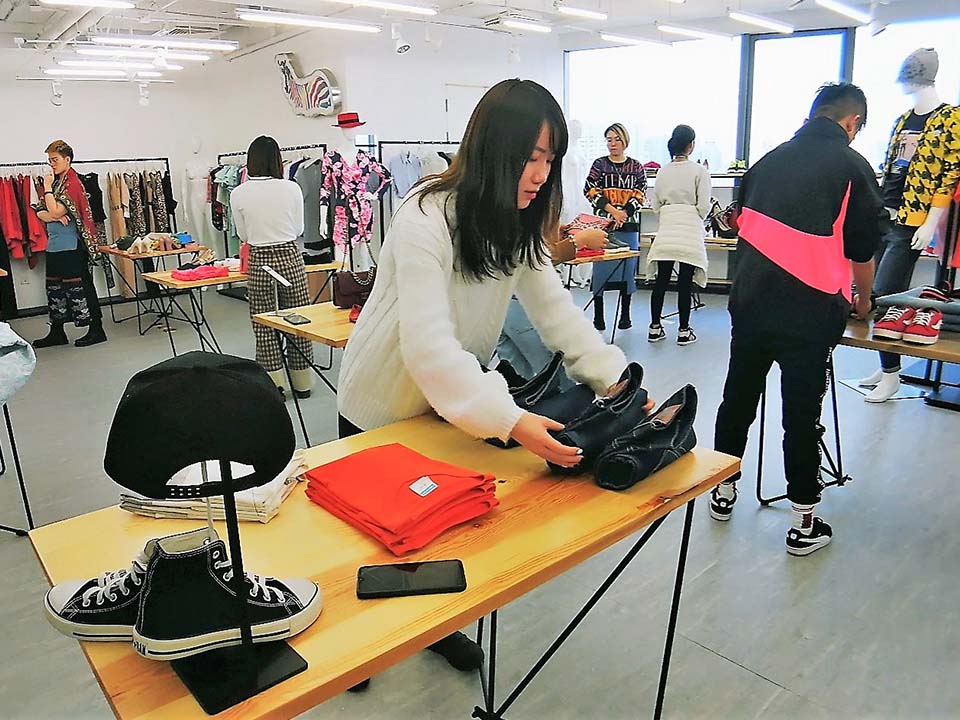 学费 COURSE FEE价格：11800 元优惠活动：预付 500 元报名（含在最终学费中），优惠价格 9800 元试听半天后继续学习付尾款，终止学习退回 500 元地址：北京三里屯show A座